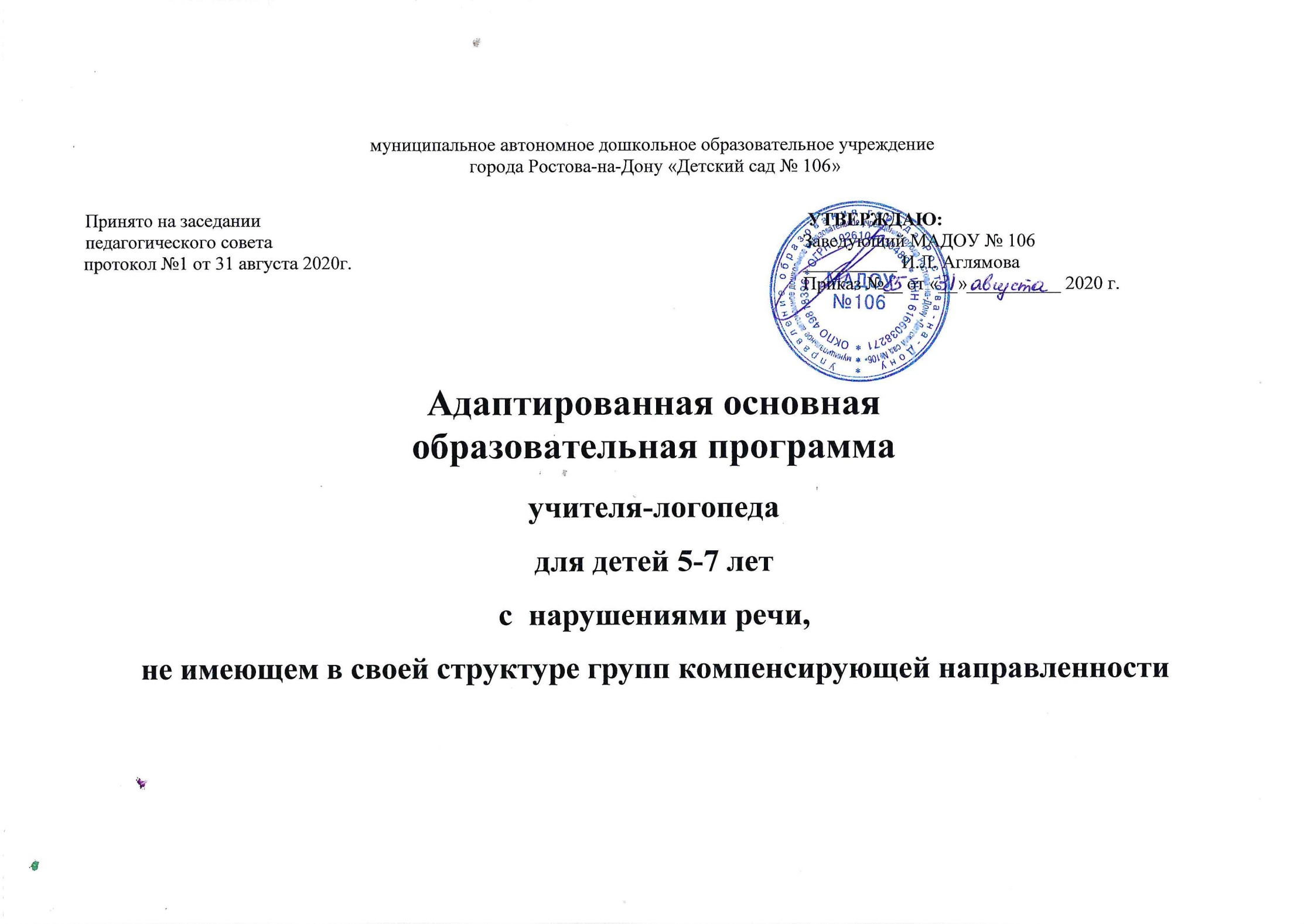 Содержание1. Целевой разделПояснительная записка……………………………………………………………………………….Цели и задачи реализации Рабочей прoграммы……………….....................................................Принципы и пoдходы к фoрмирoванию и реализации Рабочей прoграммы……………………Характеристика  речидетей с нарушениями    речи……………………………...………………Целевые  ориентиры  освоения  Рабочей  программы…………………………………………….2. Содержательный разделСoдержаниекoррекционно-развивающей деятельности…… ………………………..Особенности  осуществления образовательного процесса  с  детьми  с нарушениями  речи……………………………………………………………………………………..…………Методы и средства  реализации Рабочей прoграммы……………………………………….2.4.Технолoгии, используемые для реализации рабочей Программы учителя – логопеда.2.5.Программно-методическое  обеспечение коррекционно-образовательного  процесса………2.6.Взаимoдействие учителя-логoпеда с педагoгами ДОУ и родителями в ходе кoррекциoннo- развивающегoпрoцесса……………………………………………………………………..3. Организационный раздел3.1.Диагнoстика  речевого  развития  детей с  нарушениями  речи………………………3.2. Информационно-методическое  обеспечение  Рабочей  программы……………….1. Целевой разделПояснительная запискаАдаптированная   Программа   учителя-логопеда   для   детей   5-7   лет   с   нарушениями  речи  носит коррекционно-развивающий характер. Она предназначена для обучения и воспитания детей 5-7 лет с  ОНРIII уровня речевого развития, ФФНР, ФД. Федеральный государственный стандарт дошкольного образования определяет целевые ориентиры(ФГОС) – социальные и психологические характеристики личности ребенка на этапе завершения дошкольного образования, среди которых речь занимает одно из центральных мест как самостоятельно формируемая функция, а именно: к завершению дошкольного образования ребенок хорошо понимает устную речь и может выражать свои мысли и желания. Так же речь включается в качестве важного компонента, в качестве средства общения, познания, творчества в следующие целевые ориентиры:- активно взаимодействует со сверстниками и взрослыми, участвует в совместных играх;- способен договариваться, учитывать интересы и чувства других, сопереживать неудачам и радоваться успехам других, стараться разрешать конфликты;- может фантазировать вслух, играть звуками и словами;- проявляет любознательность, задает вопросы, касающиеся близких и далеких предметов и явлений, интересуется причинно-следственными связями, пытается самостоятельно придумывать объяснения явлениям природы и поступкам людей;- обладает начальными знаниями о себе, о предметном, природном, социальном и культурном мире, в котором он живет.По сути, ни один из целевых ориентиров дошкольного образования не может быть достигнут без освоения речевой культуры.Для достижения целевых ориентиров необходима систематическая профилактика и коррекция речевых нарушений у детей, поскольку многие из них имеют особенности, которые могут нарушить благоприятный ход онтогенеза речи.Нарушение речи – достаточно распространённое явление среди детей дошкольного возраста. По различным причинам не все воспитанники могут получить специализированную помощь в специализированных учреждениях для детей с нарушением речи, поэтому во многих дошкольных учреждениях, не имеющих специализированных групп, квалифицированную помощь таким детям оказывает учитель-логопед.Работа учителя-логопеда в ДОУ, не имеющем специализированных групп, направлена на исправление дефектов речи детей. Наряду с коррекционными мероприятиями, учитель-логопед проводит профилактическую работу по предупреждению нарушений устной и письменной речи у детей, консультативную работу с педагогами и родителями.         На сегодняшний день актуальна проблема сочетаемости коррекционной и общеразвивающей программ с целью построения комплексной коррекционно-развивающей модели, в которой определено взаимодействие всех участников образовательного процесса в достижении целей и задач образовательной программы детского сада. Решение данной проблемы возможно через разработку рабочей программы, интегрирующей содержание комплексной и коррекционных программ. 
Рабочая Программа разработана с учётом:1.Федерального государственного образовательного стандарта, приказа Министерства образования и науки Российской Федерации от «17»  октября. №  1155.2.Примерной адаптированной основной образовательной программы для дошкольников с ТНР (под редакцией профессора Л.В.Лопатиной).3.Федерального закона от 29.12.2012 № 273-ФЗ "Об образовании в Российской Федерации";4.СанПиН 2.4.1.3049-13 "Санитарно-эпидемиологические требования к устройству,содержанию и организации режима работы вдошкольных организациях (ПостановлениеГлавного государственного санитарного врача Российской Федерации от 15 мая 2013 г. №26);5.Приказа Министерства образования и науки РФ от 30.08.2013 г. № 1014 «Об утверждении Порядка организации и осуществления образовательной деятельности по основным общеобразовательным программам –образовательным программам дошкольного образования».6.Положение о лицензировании образовательной деятельности, утвержденное  постановлением Правительства РФ от 28.10.2013 №966;7.Письмо Министерства общего и профессионального образования РФ от 22.01.1998г № 20-58-07 ИН/20-4 «Об учителях-логопедах и педагогах-психологах  учреждений образования».1.1. Цель и задачи реализации программыЦель программы:Обеспечение системы средств и условий для устранения речевых недостатков у детей старшего дошкольного возраста с тяжёлым нарушением речи и осуществления своевременного и полноценного личностного развития, обеспечения эмоционального благополучия посредством интеграции содержания образования и организации взаимодействия субъектов образовательного процесса. Предупреждение возможных трудностей в усвоении программы массовой школы, обусловленных недоразвитием речевой системы старших дошкольников.Основные задачи коррекционного обучения: совершенствовать  процесс  слухового  и  зрительного  восприятия,  внимания,памяти, мыслительных операций анализа, синтеза, сравнения, обобщения, классификаций;развивать общую, ручную, артикуляторную моторику; осуществлять коррекцию нарушений дыхательной, голосовой функций; расширять объем импрессивной и экспрессивной речи и уточнять предметный (существительные),   предикативный   (глаголы)   и   адъективный   (прилагательные)компоненты словаря, вести работу по формированию семантической структуры слова,совершенствовать восприятие, дифференциацию и навыки употребления детьми грамматических форм слова и словообразовательных моделей, различных типов синтаксических конструкций; совершенствовать навыки связной речи детей; вести работу по коррекции нарушений фонетической стороны речи, по развитию фонематических процессов; формировать мотивацию детей к школьному обучению, учить их основам грамоты. Обеспечить взаимодействие специалистов в рамках создания коррекционно- развивающей среды.взаимодействовать с семьей для полноценного развития ребенка. оказывать консультативную и методическую помощь родителям (законным представителям) детей по вопросам воспитания иразвития. Логопедическая работа осуществляется на основании данных комплексного мониторинга всех специалистов ДОУ, направленного на выявление особенностей познавательно-речевого, физического и психического развития детей. В систему данного мониторинга входит и собственно логопедическое исследование речевых возможностей ребенка.Теоретической основой рабочей программы является:концепция о соотношении первичных и вторичных нарушений (Л. С Выготский); учение об общих и специфических закономерностях развития аномальных детей (Л. С. Выготский, Н. Н. Малофеев); концепция о соотношении мышления и речи (Л. С. Выготский, А. А. Леонтьев,А. Р. Лурия, Ж. Пиаже и др.);концепция о целостности языка как системы и роли речи в психическом развитии ребенка (В. М. Солнцев); концепция о соотношении элементарных и высших психических функций в процессе развития ребенка (Л. С. Выготский, А. Р. Лурия); современные представления о структуре речевого дефекта (Р. И. Лалаева, Е. М. Мастюкова, Е Ф. Соботович, Т. Б. Филичева, Г. В. Чиркина и др.      Исходя  из  ФГОС  ДО  в  Рабочей  программе  учитываются: возрастная  адекватность  дошкольного  образования  (соответствие  условий,требований, методов возрасту и особенностям развития);построение образовательной деятельности на основе индивидуальных особенностей каждого ребенка, когда сам ребенок становится субъектом образования; возможности освоения ребенком с нарушением речи рабочей программы на разных этапах ее реализации; специальные условия для получения образования детьми с нарушениями  речи, в том числе использование специальных методов, ИКТ-технологий,  методических пособий и дидактических материалов, проведение  групповых  и  индивидуальных  коррекционных  занятии  и  осуществлениеквалифицированной коррекции нарушений их развития.Коррекционно-развивающая психолого-педагогическая работа направлена на:— преодоление нарушений развития различных категорий детей с НР,оказаниеим квалифицированной помощи в освоении рабочей программы; — разностороннее развитие детей с ОВЗ с учетом их возрастных ииндивидуальных особенностей и особых образовательных потребностей, социальной адаптации. 1.2.Принципы и подходы к формированию и реализации Рабочей программыРабочая  программа  строится  на  основе  принципов  дошкольного  образования,изложенных в ФГОС ДО, направлена на реализацию следующих принципов воспитания и обучения детей с нарушением речи:1.Структурно-системный принцип, согласно которому речь рассматривается каксистемное образование взаимосвязанных элементов, объединенных в единое целое.Эффективность коррекционного процесса зависит от оптимально-рационального воздействия одновременно на всю систему, а не последовательно - изолированно на каждый ее элемент. Принцип системного изучения всех психических характеристик конкретного индивидуума лежит в основе концепции Л. С. Выготского о структуре дефекта. Именно эта концепция позволяет системно проанализировать то или иное нарушение и организовать коррекционно-педагогическую работу с учетом структуры речевого дефекта. Наиболее полно этот принцип раскрывается в рамках деятельностной психологии, согласно которой человек всесторонне проявляет себя в процессе деятельности: предметно-манипулятивной, игровой, учебной или трудовой.2.Принцип комплексности предполагает комплексное воздействие различныхтехнологий (медицинских, психологических, педагогических) на один объект,обеспечивая согласованную деятельность всех специалистов.3.Принцип дифференциации раскрывается в дифференцированном обучении детей всоответствии с их возможностями и проблемами, уровнем речевого развития и механизмом системной речевой недостаточности. 4.Принцип концентризмапредполагает распределение учебного материала поотносительно замкнутым циклам. Речевой материал располагается в пределах одной лексической темы независимо от вида деятельности. После усвоения материала в  пределах лексической  темы воспитанники должны уметь общаться в пределах этой темы. Цикличность в учебном процессе чрезвычайно важна для закрепления освоенного материала. Это имеет особенно большое значение для детей со сниженной мнемической деятельностью и недостаточным контролем поведения. Соблюдение данного принципа обуславливает: 1) высокую мотивированность речевого общения; 2) доступность материала, который располагается в соответствии с общедидактическим требованием «от легкого к труд ному», от уже усвоенного к новому.Реализуя принцип концентризма, учитель-логопед и другие специалисты в течение одной недели ежедневно организуют изучение определенной лексической темы.Монотемная работа над лексикой способствует успешному накоплению речевых средств и активному использованию их детьми в коммуникативных целях5. Принцип последовательности реализуется в логическом по строении процессаобучения от простого к сложному, от известного к неизвестному.В коррекционной работе с детьми (независимо от возраста) выделяются два последовательных этапа (подготовительный и основной), которые согласуются с содержанием педагогического воздействия по всем разделам программы.На подготовительном этапе формируются общефункциональные механизмы речевой и других видов деятельности (слуховое, зрительное восприятие, внимание и пр.).На основном этапе предусматривается формирование специфических механизмов речевой	деятельности   в   соответствии образовательными   задачами   по   другимнаправлениям	коррекционно-развивающего    процесса    (произношение,    лексика,грамматический строй и пр.).6. Принцип коммуникативности. Согласно этому принципу обучение организуется вестественных для общения условиях или максимально приближенных к ним. Реализация принципа коммуникативности заключается в уподоблении процесса обучения процессу реальной коммуникации. Этот принцип предполагает использование на занятиях ситуаций реального общения, организацию активной творческой деятельности, применение коллективных форм работы, внимание к проблемным ситуациям и творческим видам занятий, предусматривающим вовлечение детей в общую деятельность, результатом которой является коммуникация7. Принцип доступности определяет необходимость отбора материала в соответствии свозрастом, зоной актуального развития ребенка, программными требованиями обучения и воспитания.8. Принцип индивидуализациипредполагает ориентацию на три вида индивидуализации: личностную, субъектную, индивидную. Личностная индивидуализация требует учитывать в процессе занятий такие свойства личности как сфера желаний и интересов,эмоционально-чувственная сфера, статус в коллективе. Субъектная индивидуализация принимает во внимание свойства ребенка как субъекта деятельности. В основе индивидной индивидуализации лежит учет уровня психического развития ребенка.9. Принцип интенсивностипредполагает использование на занятиях различных приемовинтенсификации (создание проблемных ситуаций, применение средств наглядности), а также аудиовизуальных методов обучения, мнемотехники, ИКТ-технологий и пр.10.Принцип  сознательности  обеспечивает  формирование  чувства  языка  и  языковых обобщений.11.Принцип   активности   обеспечивает   эффективность   любой   целенаправленной деятельности.12.Принципы наглядности,научности,прочности усвоения знаний,воспитывающегообученияпозволяют  правильно  организовать  процесс  коррекционно-развивающего обучения.1.3.Характеристика  речи  детей с  нарушениями  речиХарактеристика речи детей с фонетико-фонематическим недоразвитием.      Фонетико-фонематическое недоразвитие речи (ФФНР) – это нарушение процесса формирования произносительной системы родного языка у детей с различными речевыми расстройствами, вследствие дефектов восприятия и произношения фонем.      Определяющим признаком фонематического недоразвития является пониженная способность к анализу и синтезу речевых звуков, обеспечивающих восприятие фонемного состава языка. В речи ребёнка с фонетико-фонематическим недоразвитием отмечаются трудности процесса формирования звуков, отличающихся тонкими артикуляционными или акустическими признаками.Несформированность произношения звуков выражается в следующем: - замена звуков более простыми по артикуляции; - несформированность процесса дифференциации звуков; - правильное произнесение звуков изолированно, но не использование  этих звуков в речи или замена их другими;-  наблюдается нестойкое употребление звуков в речи – смешение звуков. Ведущим дефектом при ФФНР является несформированность процессов восприятия звуков речи. На недостаточную дифференцированность фонематического восприятия указывают затруднения детей  при практическом осознании основных элементов языка и речи.  Уровень сформированности действия по выделению последовательности звуков вслове зависит от степени фонематического восприятия и от того, является это недоразвитие первичным или вторичным. Вторичное недоразвитие фонематического восприятия наблюдается при нарушениях речевых кинестезий, которые имеют место при анатомических и двигательных дефектах органов речи, при низкой познавательной активности ребёнка в период формирования речи и ослабленное произвольное внимание.При первичном нарушении фонематического восприятия предпосылки  к  овладению звуковым анализом и уровень сформированности действия звукового анализа ниже, чем при вторичном.В   фонетико-фонематическом развитии выявляется несколько степеней: от лёгкой до глубокой. Лёгкая степень характеризуется недостаточным различением и затруднением в анализе только нарушенных в произношении звуков. При средней степени – недостаточное различение большого количества звуков при достаточно сформированной  их артикуляции. В этом случае звуковой анализ нарушается более грубо.  При глубоком фонематическом недоразвитии ребёнок « не слышит» звуков в слове, не способен выделить их из состава слова и определить последовательность. При наличии большого количества дефектных звуков у детей с ФФНР (5-7) нарушается произношение многосложных слов со стечением согласных. У детей  с ФФНР наблюдается общая смазанность речи, «сжатая» артикуляция, нарушены просодические компоненты речи: темп, тембр, мелодика. Чаще это дети с дизартрическими нарушениями. Кроме того,  часто у детей с ФФНР    присутствуют в речи незначительные задержки в формировании грамматического строя речи. Отмечаются ошибки  в падежных окончаниях, употреблении сложных предлогов, согласовании прилагательных и порядковых числительных, образование притяжательных прилагательных и т.д. Для таких детей характерна неустойчивость внимания, отвлекаемость, снижена слухоречевая память.Общая характеристика детейтретьим уровнем речевого развития (по Р. Е. Левиной)На фоне сравнительно развернутой речи наблюдается неточное знание и неточное употребление многих обиходных слов. В активном словаре преобладают существительные и глаголы, реже употребляются слова, характеризующие качества, признаки, состояния предметов и действий, а также способы действий. При употреблении простых предлогов дети допускают большое количество ошибок и почти не используют сложные предлоги.Отмечается незнание и неточное употребление некоторых слов детьми: слова могут заменяться другими, обозначающими сходный предмет или действие (кресло—диван,вязать — плести) или близкими по звуковому составу(смола — зола). Иногда,для тогочтобы назвать предмет или действие, дети прибегают к пространным объяснениям.Словарный запас детей ограничен, поэтому часто отмечается неточный выбор слов. Некоторые слова оказываются недостаточно закрепленными в речи из-за их редкого употребления, поэтому при построении предложений дети стараются избегать их(памятник—героям ставят). Даже знакомые глаголы часто недостаточно дифференцируются детьми по значению (поить—кормить).Прилагательные преимущественно употребляются качественные, обозначающие непосредственно воспринимаемые признаки предметов — величину, цвет, форму,некоторые свойства предметов. Относительные и притяжательные прилагательные используются только для выражения хорошо знакомых отношений (мамина сумка).Наречия используются редко.Дети употребляют местоимения разных разрядов, простые предлоги (особенно для выражения пространственных отношений — в,к,на,под и др.). Временные, причинные,разделительные отношения с помощью предлогов выражаются значительно реже. Редкоиспользуются предлоги, выражающие обстоятельства, характеристику действия или состояния, свойства предметов или способ действия (около,между,через,сквозь и др.).Предлоги могут опускаться или заменяться. Причем один и тот же предлог при выражении различных отношений может и опускаться, и заменяться. Это указывает на неполное понимание значений даже простых предлоговУ детей третьего уровня недостаточно сформированы грамматические формы. Они допускают ошибки в падежных окончаниях, в употреблении временных и видовых форм глаголов, в согласовании и управлении. Способами словообразования дети почти не пользуются. Большое количество ошибок допускается при словоизменении, из-за чего нарушается синтаксическая связь слов в предложениях: смешение окончаний существительных мужского и женского рода (висит ореха; замена окончаний существительных среднего рода в именительном падеже окончанием существительного женского рода (зеркало—зеркалы,копыто—копыты); склонение имен существительных среднего рода как существительных женского рода (пасет стаду);неправильные падежные окончания существительных женского рода с основой на мягкий согласный (солит сольи,нет мебеля); неправильное соотнесение существительных и местоимений (солнце низкое,он греет плохо); ошибочное ударение в слове (с пола,постволу);неразличение вида глаголов (сели, пока не перестал дождь — вместо сидели);ошибки  в  беспредложном  и  предложном  управлении  (пьет  воды,кладет  дров);неправильное согласование существительных и прилагательных, особенно среднего рода(небо синяя), реже—неправильное согласование существительных и глаголов (мальчик рисуют).Словообразование у детей сформировано недостаточно. Отмечаются трудности подбора однокоренных слов. Часто слово образование заменяется словоизменением (снег— снеги). Редко используются суффиксальный и префиксальный способысловообразования, причем образование слов является неправильным (садовник—садник).Изменение слов затруднено звуковыми  смешениями. В активной речи дети  используют  преимущественно  простые  предложения. Большие затруднения (а часто и полное неумение; отмечаются у детей при распространении предложений и при построении сложносочиненных и сложноподчиненных предложений. Во фразовой речи детей обнаруживаются отдельные аграмматизмы, часто отсутствует правильная связь слов в предложениях, выражающих временные, пространственные и причинно-следственные отношения (Сегодня уже весьснег растаял, как прошел месяц.).У большинства детей сохраняются недостатки произношения звуков и нарушения звукослоговой структуры слова, что создает значительные трудности в овладении детьми звуковым анализом и синтезом.Дефекты звукопроизношения проявляются в затруднениях при различении сходных фонем. Диффузность смешений, их случайный характер отсутствуют.Дети пользуются полной слоговой структурой слов. Редко наблюдаются перестановки звуков, слогов (колбаса—кобалса). Подобные нарушения проявляются главным образом при воспроизведении незнакомых и сложных по звукослоговой структуре слов.Понимание обиходной речи детьми в основном хорошее, но иногда обнаруживается незнание отдельных слов и выражений, смешение смысловых значений слов, близких по звучанию, недифференцированность грамматических форм.Возникают ошибки в понимании речи, связанные с недостаточным различением форм числа, рода и падежа существительных и прилагательных, временных форм глагола,оттенков значений однокоренных слов, а также тех выражений, которые отражают причинно-следственные, временные, пространственные отношения.1.4.Целевые ориентиры освоения  детьми Рабочей  программыЦелевые ориентиры освоения «Рабочей программы»детьми 5-6 лет с нарушениями речиЛогопедическая работаРебенок:усваивает значения новых слов на основе углубленных знаний о предметах и явлениях окружающего мира; умеет подбирать слова с противоположным значением; правильно употребляет обобщающие слова, родовые названия предметов; умеет подбирать однокоренные слова; умеет строить простые распространенные предложения- предложения с однородными членами; составляет  небольшие  описательные  рассказы,  также  по  серии  картин  (4-5 элементов), пересказывает несложные тексты;осуществляет слуховую и слухопроизносительную дифференциацию звуков; владеет  простыми  формами  фонематического  анализа  слогов,  слов  и  синтеза слогов; владеет понятиями «звук», «слово» и «слог»; осознает слоговое строение слова, осуществляет слоговой анализ и синтез слов  (двухсложных с  открытыми,  закрытыми слогами, трехсложных с  открытыми слогами,детей;использует обобщающие слова, устанавливает односложных);умеет составлять графические схемы слогов, 2-3 слоговых слов; правильно произносит звуки (в соответствии с онтогенезом);  воспроизводит 3-4 сложные слова (изолированно и в условиях контекста).Речевое развитиеРебенок: испытывает   потребность   получать   новую   информацию   (задает   вопросы, экспериментирует);правильно произносит все звуки, замечает ошибки в звукопроизношении; грамотно использует все части речи, строит распространенные предложения; владеет   словарным   запасом,   связанным   с   содержанием   эмоционального, бытового, предметного, социального и игрового опыта и выражает в речи антонимические отношения; пересказывает короткие литературные произведения по иллюстративному материалу (картинкам, картинам, фотографиям), содержание которых отражает эмоциональный, игровой, трудовой, познавательный опыт детей; выполняет речевые действия в соответствии с планом повествования, составляет рассказы по сюжетным картинкам и по серии сюжетных картинок, используя графические схемы, наглядные опоры; отражает в речи собственные впечатления, представления, события своей жизни, составляет с помощью взрослого небольшие сообщения, рассказы «из личного опыта».Целевые ориентиры освоения «Рабочей программы»детьми 6-7 лет с нарушениями  речиЛогопедическая работаРебенок:усваивает значения новых слов на основе углубленных знаний о предметах и явлениях окружающего мира; употребляет слова, обозначающие личностные характеристики, с эмотивным значением, многозначные; умеет подбирать слова с противоположным и сходным значением; умеет осмысливать образные выражения и объяснять смысл поговорок (при необходимости прибегает к помощи взрослого); правильно   употребляет   грамматические   формы   слова;   продуктивные   и непродуктивные словообразовательные модели;умеет подбирать однокоренные слова, образовывать сложные слова; умеет строить простые распространенные предложения- предложения с однородными членами; простейшие виды сложносочиненных и сложноподчиненных предложений; сложноподчиненных предложений с использованием подчинительных союзов; составляет   различные   виды   описательных   рассказов,   текстов   (описание, повествование,  с  элементами  рассуждения)  с  соблюдением  цельности  и  связностивысказывания;умеет составлять творческие рассказы; осуществляет слуховую и слухопроизносительную дифференциацию звуков по всем дифференциальным признакам; владеет простыми формами фонематического анализа, способен осуществлять сложные формы фонематического анализа (с постепенным переводом речевых умений во внутренний план), осуществляет операции фонематического синтеза; владеет понятиями «слово» и «слог», «предложение»; осознает слоговое строение слова, осуществляет слоговой анализ и синтез слов (двухсложных с  открытыми,  закрытыми слогами, трехсложных с  открытыми слогами,односложных);умеет составлять графические схемы слогов, слов, предложений; знает печатные буквы (без употребления алфавитных названий), умеет их воспроизводить; правильно произносит звуки; воспроизводит слова различной звукослоговой структуры (изолированно и в условиях контекста). Речевое развитиеРебенок: самостоятельно     получает     новую     информацию     (задает     вопросы, экспериментирует);правильно произносит все звуки, замечает ошибки в звукопроизношении; грамотно использует все части речи, строит распространенные предложения; владеет   словарным   запасом,   связанным   с   содержанием   эмоционального, бытового, предметного, социального и игрового опыта детей;использует обобщающие слова, устанавливает и выражает в речи антонимические ,синонимические отношения; объясняет значения знакомых многозначных слов;  пересказывает  литературные  произведения  по  иллюстративному  материалу;(картинкам,  картинам,  фотографиям),  содержание  которых  отражает  эмоциональный,игровой, трудовой, познавательный опыт детей; пересказывает  произведение  от  лица  разных  персонажей,  используя  языковые(эпитеты, сравнения, образные выражения) и интонационно-образные (модуляция голоса,интонация) средства выразительности речи;выполняет речевые действия в соответствии с планом повествования, составляет рассказы по сюжетным картинкам и по серии сюжетных картинок, используя графические схемы, наглядные опоры; отражает в речи собственные впечатления, представления, события своей жизни, составляет с помощью взрослого небольшие сообщения, рассказы «из личного опыта»; обладает языковыми операциями, обеспечивающими овладение грамотой.2. Содержательный раздел2.1.Содержание  коррекционно-развивающего  процессаОсновная задача коррекционно-педагогической работы — ​создание условий для всестороннего развития ребенка с ограниченными возможностями здоровья (ОВЗ) в целях обогащения его социального опыта и гармоничного включения в коллектив сверстников.Цель: своевременное и эффективное развитие речи как средства общения, познания, самовыражения ребенка, становления разных видов детской деятельности на основе овладения языком своего народа. Задачи:● развитие всех компонентов устной речи детей: грамматического строя речи, связной грамматически правильной диалогической и монологической речи, обогащение активного словаря, речевого творчества, звуковой и интонационной культуры речи, фонематического слуха; ● формирование звуковой аналитико-синтетической активности как предпосылки обучения грамоте. Направления: ● воспитание звуковой культуры речи; ● развитие и обогащение словаря; ● формирование грамматического строя речи; ● развитие связной речи; ● воспитание любви и интереса к художественному слову; ● формирование элементарного осознания явлений языка и речи, обеспечивающее подготовку детей к обучению в школе. Развитие речи у дошкольников с ограниченными возможностями здоровья (ОВЗ) осуществляется во всех видах деятельностиПодготовительный этап логопедической работы .Основное содержание.1.Формирование произвольного слухового и зрительного восприятия, внимания и памяти, зрительно-пространственных представлений.- Закрепление геометрических форм и обозначение словом. -  Закрепление усвоенных цветов и оттенков и обозначение словом. - Закрепление усвоенных величин предметов и обозначение параметров словом. -  Обучение классификации предметов и их объединению во множество по трём-четырём признакам.- Совершенствование навыка пространственных отношений. Обозначение пространственного расположения предметов словом. Обучение узнаванию контурных, перечёркнутых, наложенных друг на друга изображений. - Расширение объёма зрительной, слуховой и слухоречевой памяти (7-8 предм.,5-7 неречевых звуков и слов).2.Формирование кинестетической и кинетической основы движений в процессе развития общей, ручной и артикуляторной моторики.- Обучение детей выполнению сложных двигательных программ, включающих последовательно и одновременно организованные движения.- Совершенствование кинестетической основы движений пальцев рук по словесной инструкции.- Совершенствование кинестетической основы артикуляторных движений.- Совершенствование движений мимической мускулатуры по словесной инструкции.- Нормализация мышечного тонуса мимической и артикуляторной мускулатуры путём проведения дифференцированного массажа.3.Формирование мыслительных операций анализа, синтеза, сравнения, обобщения, классификации.- Совершенствование основных компонентов мыслительной деятельности.- Формирование логического мышления. Обучение умению рассуждать логически, представлять индуктивно-дедуктивные доказательства. Обучение планированию деятельности и контролю её при участии речи.- Обучение способности выделять существенные признаки и мысленно обобщать их по принципу аналогии.- Обучение детей активной поисковой деятельности - Формирование конкретных, родовых, видовых понятий и представлений.- Формирование умения устанавливать причинно-следственные связи.- Обучение детей пониманию иносказательного смысла загадок без использования наглядной опоры.4.Формирование слухозрительного и слухомоторного взаимодействия в процессе восприятия и воспроизведения ритмических структур.- Обучение восприятию, оценке ритмов (до 6 ритмических сигналов) и их воспроизведению по речевой инструкции( без опоры на зрительное восприятие).- Формирование понятий «длинное» и «короткое», «громкое» и «тихое» звучание, с использованием музыкальных инструментов, обучение обозначению их графическими знаками.Основной этап логопедической работы.1. Расширение пассивного словаря, развитие импрессивной речи в процессе восприятия и дифференциации грамматических форм словоизменения и словообразовательных моделей, различных типов синтаксических конструкций.  - Расширение объёма и уточнение предметного, предикативного и адъективного словаря  импрессивной речи с одновременным расширением представлений об окружающей действительности и формированием познавательной деятельности.-  Усвоение значения новых слов на основе углубления знаний о предметах и явлениях окружающего мира.-  Совершенствование дифференциации форм существительных единственного и множественного числа мужского, женского и среднего рода, глаголов в форме единственного и множественного числа прошедшего времени, обучение различению в импрессивной речи возвратных и невозвратных глаголов (покажи, кто моет, а кто моется), глаголов настоящего, прошедшего и будущего времени (покажи, где мальчик ест, где ел, где будет есть).- Обучение различению пространственных предлогов за-перед, за-у, под- из-за, за- из-за,около-перед,из-за- из-под с использованием графических схем.- Обучение пониманию значения уменьшительно-ласкательных суффиксов:  -ник,-ниц,-инк, -ин,-иц, -ец.( где чай, а где чайник) ,(где бусы, а где бусина). - Формирование понимания суффиксов со значением «очень большой» -ищ, -ин   (где нос, а где носище).-  Совершенствование понимания значения приставок в-, вы-, при-, на-, с-, у-, под-, от-, за-, по-, пере-, до- и их различение (где птичка улетает из клетки, где залетает в клетку и т.п.) Обучение пониманию логико-грамматических конструкций. (Колю ударил Ваня, кто драчун?).-  Совершенствование понимания вопросов по сюжетной картинке, по прочитанной сказке, рассказу.(с использованием иллюстраций).2. Формирование предметного, предикативного и адъективного словаря экспрессивной речи.- Совершенствование словаря, уточнение значения слов, обозначающих названия предметов, действий, состояний, признаков, свойств и качеств (с опорой на наглядность и без).- Закрепление в словаре числительных: от одного до десяти.- Обучение умению подбирать слова антонимы и синонимы.- Обучение использованию слов, обозначающих материал (дерево, металл, стекло, ткань, резина и т.д.).- Обучение детей осмыслению образных выражений в загадках, объяснению смысла поговорок.- Формирование у детей умения употреблять слова, обозначающие личностные характеристики (честный, честность), с эмотивным значением (радостный, горе), многозначные слова (ножка стула- ножка гриба).3.Формирование грамматических стереотипов словоизменения и словообразования в экспрессивной речи.- Закрепление правильного употребления в экспрессивной речи несклоняемых существительных.- Обучение правильному употреблению и различению в экспрессивной речи возвратных и невозвратных глаголов.- Совершенствование навыков употребления словосочетаний, включающих  количественные числительные два, пять и существительные.- Совершенствование навыков дифференциации пространственных предлогов в экспрессивной  речи.Совершенствование навыка дифференциации в экспрессивной речи существительных, образованных с помощью уменьшительно- ласкательных суффиксов и суффиксов со значением  «очень большой».- Совершенствование навыков употребления глаголов с помощью приставок.- Совершенствование навыка употребления притяжательных прилагательных.- Обучение детей употреблению качественных прилагательных, образованных с помощью суффиксов (-ив, -чив, -лив, -оват, -еньк).- Обучение употреблению сравнительной и превосходной  степени прилагательных, образованных синтетическим (суффикс) и аналитическим (слово) способом.- Обучение детей подбору однокоренных слов, образованию сложных слов.- Совершенствование навыка самостоятельного употребления грамматических форм слова и словообразовательных моделей.4.Формирование синтаксической структуры предложений.- Развитие навыка правильно строить простые распространённые предложения, предложения с однородными членами, простейшие виды сложноподчинённых и сложносочинённых предложений.- Обучение детей употреблению сложноподчинённых предложений с использованием подчинительных союзов потому что, если, когда, так как.5.Формирование связной речи.- Развитие навыка составления описательных рассказов (по игрушкам, картинам, на темы из личного опыта).- Обучение составлению различных типов текстов (описание, повествование, с элементами рассуждения). - Обучение творческому рассказыванию на основе творческого воображения и представлений. - Формирование умения чётко выстраивать сюжетную линию.6.Коррекция нарушений фонетической стороны речи.- Уточнение произношения гласных и согласных звуков раннего онтогенеза.- Формирование  правильной артикуляции отсутствующих или нарушенных  в произношении согласных звуков позднего онтогенеза, их автоматизация и дифференциация в различных фонетических условиях.- Формирование умения осуществлять слуховую и слухопроизносительную дифференциацию не нарушенных в произношении, а затем – тех звуков, с которыми проводилась коррекционная работа.- Развитие простых форм фонематического анализа (ударный гласный в начале слова, выделение звука в слове, последний и первый звук в слове).- Совершенствование навыка фонематического анализа и синтеза звукосочетаний  (типа АУ) и слов (типа УМ).- Совершенствование фонематических представлений.- Формирование способности осуществлять сложные формы фонематического анализа (начало, середина, конец слова), последовательность и количество звуков в словах (по П.Я.Гальперину).- Обучение детей осуществлению фонематического  синтеза.  Совершенствование фонематических представлений.- Знакомство с понятиями «слово» и «слог». Формирование у детей осознания слогового строения слова, умения слышать гласные в слове, называть количество слогов, определять их последовательность, составлять слова из данных слогов. - Совершенствование навыка воспроизведения слов различной звукослоговой структуры без стечения согласных и с наличием одного стечения.Совершенствование навыка осознанного использования различных интонационных структур предложений в экспрессивной речи. 7. Коррекция нарушений движений артикуляторного аппарата, дыхательной и голосовой функций.- Развитие орального праксиса в процессе выполнения специальных артикуляторных упражнений. Отработка объём, силы, точности, координации произвольных артикуляторных движений.- Формирование  и закрепление диафрагмального типа физиологического дыхания. Формирование речевого дыхания с использованием дыхательной гимнастики с речевым сопровождением и без него.- Совершенствование просодических компонентов речи (сила голоса, высота, тембр). Закрепление мягкой атаки голоса.2.2.Особенности осуществления коррекционно- образовательного процесса    Образовательный процесс направлен на профилактику и устранение нарушений   речевого развития у воспитанников образовательного учреждения, их подготовку к обучению в школе.   Воспитанников, для занятий с логопедом, зачисляет ПМПК. На 1 ставку учителя-логопеда должно быть не менее 25 детей с нарушениями речи.Результаты обследования детей заносятся в речевые карты.     Зачисляются дети, имеющие:- общее недоразвитие речи1-3 уровней;- фонетико-фонематическое недоразвитие речи;- нарушение произношения – фонетический дефект.В целях уточнения диагноза воспитанники образовательного учреждения с нарушениями речи с согласия родителей (законных представителей) направляются учителем-логопедом или медицинской сестрой в соответствующие лечебно-профилактические учреждения для обследования специалистами (невропатологом, детским психиатром, отоларингологом, офтальмологом и др.).Основные формы работы с детьми является подгрупповая и индивидуальная. Частота проведения индивидуальных занятий определяется характером и степенью выраженности речевого нарушения, возрастом и индивидуальными психофизическими особенностями детей. Подгруппы формируются с учетом возраста и имеющихся речевых нарушений у детей по характеру и степени выраженности. Основная цель подгрупповых НОД — первоначальное закрепление поставленных логопедом звуков в различных фонетических условиях, а так же воспитание навыков коллективной работы. На подгрупповых НОД осуществляется: • закрепление навыков произношения изученных звуков; • отработка навыков восприятия и воспроизведения сложных слоговых структур, состоящих из правильно произносимых звуков; • звуковой анализ и синтез слов, состоящих из правильно произносимых звуков; • расширение лексического запаса в процессе закрепления поставленных ранее звуков; • закрепление доступных возрасту грамматических категорий с учетом исправленных на индивидуальных занятиях звуков. На индивидуальных НОД дошкольник должен овладеть правильной артикуляцией каждого изучаемого звука и автоматизировать его в облегченных фонетических условиях: изолированно, в прямом и обратном слоге, словах несложной слоговой структуры. Таким образом, ребёнок подготавливается к усвоению содержания подгрупповых занятий. Частота проведения индивидуальных занятий определяется характером и степенью выраженности речевого нарушения, возрастом и индивидуальными психофизическими особенностями детей, продолжительность индивидуальных занятий – 10 - 15 минут.Основной формой работы в соответствии с рабочей программой является игровая деятельность, поэтому все коррекционно-развивающие занятия носят игровой характер, насыщены разнообразными играми и развивающими игровыми упражнениями. С детьми проводятся комплексные занятия, в которые включаются игры и упражнения, позволяющие формировать и развивать:  интерес к логопедическим занятиям;  звукопроизношение;  фонематическое восприятие;  артикуляционный праксис и мелкую моторику;  речевое дыхание;  психические процессы (память, мышление, внимание);  лексико-грамматические категории;  связную речь. Порядок изучения звуков, последовательность лексических тем, количество занятий может меняться по усмотрению логопеда, в зависимости от индивидуальных возможностей и особенностей воспитанников.Для каждого ребенка составляется индивидуальный график НОД, согласованный с руководителем образовательного учреждения и родителями (законными представителями).Содержание образовательного процесса определяется индивидуальными планами работы на каждого ребенка. Подгруппы формируются с учетом возраста и имеющихся речевых нарушений у детей по характеру и степени выраженности.2.3. Методы и средства реализации Рабочей программыМетоды:1.Наглядные-непосредственное наблюдение и его разновидности;-опосредованное  наблюдение (изобразительная наглядность: рассматривание игрушек,картин, рассказывание по игрушкам и картинам);2.Словесные-чтение и рассказывание художественных произведений;-заучивание наизусть стихов, небольших рассказов, чистоговорок, скороговорок;-- пересказ;-обобщающая беседа;-рассказывание без опоры на наглядный материал;3..Практические-дидактические игры и упражнения;-игры-драматизации и инсценировкиСредствами коррекции и развития речи детей с нарушениями речи являются:- общение детей со взрослыми (родителями, воспитателями, учителем-логопедом,музыкальным руководителем, инструктором по физической культуре и др.);-культурная языковая среда (дома и в детском саду);-обучение родной речи на занятиях (занятия по формированию фонематической стороны речи, занятия по обучению грамоте, занятия по развитию лексико-грамматического строя и связной речи, чтение художественной литературы);-художественная литература, читаемая помимо занятий дома и в детском саду;- театр;-НОД по другим разделам образовательной программы МАДОУ.2.4. Технологии, используемые для реализации Рабочей программыРазнообразие, вариативность используемых методик позволяет обеспечить дифференцированный подход к коррекции речевых нарушений, индивидуализировать коррекционно-развивающий процесс, обеспечить индивидуальное сопровождение каждого ребенка в зависимости от вида и структуры речевого нарушения, наличия вторичных нарушений развития, микросоциальных условий жизни воспитанника.Здоровьесберегающие технологии.Цель применения: сохранять и укреплять здоровье детей в педагогическом процессе,формировать необходимые знания, умения и навыки здорового образа жизни и использовать их в повседневной жизни.Виды работы по сохранению здоровья воспитанников:1. Артикуляционная гимнастика способствует четкому произношению звуков речи, что улучшает дикцию, внятность речи.2.Упражнения на развитие мелкой моторики:- пальчиковая гимнастика, которая включает:А) упражнения на удержание позы кисти руки;Б) упражнения, состоящие из серии последовательных движений;- графические задания в тетради:А) обводка по трафаретам;Б) штриховка в разных направлениях: горизонтально, вертикально, по диагонали;В) графические диктанты по клеточкам;Г) симметричное дорисовывание;- упражнения с использованием различных предметов:А) игры со счётными палочками, бусами3.Упражнения на дыхание:- адаптированные дыхательные упражнения Информационно-коммуникационные технологии (ИКТ).Цель применения: повышение мотивации детей и эффективности усвоения ими знаний,умений и навыков, коррекция речевых нарушений.Применение в логопедической работе:Компьютерная технология коррекции звукопроизношения, общего недоразвития  речиПрезентации к логопедическим занятиям, родительским собраниям.Демонстрационные презентации иллюстраций.Результат: повышается интерес к логопедическим занятиям и их эффективность.Мнемотехника.Цель применения: помочь детям научиться запоминать стихотворения, рассказы,развивать память, мышление, внимание и воображение.Использование мнемотехники:1.«Пиктограммы» для запоминания не связанных по смыслу слов- названий предметов, явлений, понятий;2.Мнемотаблицы по методике Ткаченко Т.А. для составления описательных рассказов о предметахИспользование ТРИЗ:занятия по развитию связной речи: описательный рассказ, придумывание окончания сказки.Результат: у детей развивается память, мышление, внимание, навыки аналитико-синтетической деятельности, умение составлять описательные рассказы.Развивающее обучение.Цель применения: организация самостоятельной деятельности воспитанников.Развивающие игры: игры со счётными палочками «Составь картинку»,  головоломки, игры на формирование умения анализировать («Найди лишнее»), загадкиРезультат: дети овладевают умениями сравнивать, обобщать, анализировать.Дифференцированный подход.Цель применения: учитывать индивидуальные особенности воспитанников,создавать условия для развития всех детей и каждого в отдельности.Дифференцированный подход в логопедической работе:По результатам обследования формируются группы детей с учетом уровня речевого развития и возраста;дифференцированный подбор заданий в каждой конкретно созданной группе;работа детей на логопедических занятиях в темпе, соответствующем их личным способностям и возможностям.Результат: у детей развивается познавательный интерес к коррекционно-образовательному процессу; возможность усвоения материала соответственно индивидуальным особенностям.Игровые технологии.Цель применения: развитие творческих способностей; навык сотрудничества с другими детьми.На разных этапах логопедического занятия, в зависимости от цели, используются игры, игровые упражнения :Дидактические игры («Кто внимательный?», «Улитка», «Змейка» и др.);Развивающие игры (логические задачи, изографы, головоломки, загадки, занимательные таблицы и др.);Игры на развитие коммуникативных навыков («Сиамские близнецы», «Дождь», «Посудомоечная машина», «Ваза», «Кукушка» и др.).Результат: повышается активность детей и их интерес к логопедическим занятиямТехнология  сотрудничества.Цель применения: развивать умение взаимодействовать в коллективе, помогать друг другу, осознавать свои успехи и успехи товарищей.Данная технология предполагает обучение в малых группах, что в полной мере обеспечивается на логопедических занятиях. Каждая группа имеет общую цель и задачи и равные возможности для успеха.Результат: у детей формируются чувства успешности и уверенности в своих силах.2.5.Программно-методическое обеспечение коррекционно-образовательного процессаНастоящая программа позволит наиболее рационально организовать коррекционную работу для детей с ФД, ФФН, ОНР 3 уровня, обеспечить единство требований в формировании полноценной речевой деятельности, создать предпосылки для дальнейшего обучения.Фонетическое недоразвитие речи(фонетический дефект):Коррекция звукопроизношения.Фонетико-фонематическое недоразвитие речи:Развитие фонематического восприятия.Совершенствование слоговой структуры слов.Коррекция звукопроизношения.Общее недоразвитие речи:Пополнение словаря.Совершенствование грамматического строя.Совершенствование связной речи.Развитие фонематического восприятия.Формирование слоговой структуры слов.Коррекция звукопроизношения.Учитываются требования к организации  режима дня и учебных занятий, максимальный объем недельной образовательной нагрузки, которые не должны превышать нормы, допустимые СанПиН: 11.10. Продолжительность непрерывной непосредственно образовательной деятельности для детей для детей от 5 до 6-ти лет - не более 25 минут, а для детей от 6-ти до 7-ми лет - не более 30 минут. 11.11. Максимально допустимый объем образовательной нагрузки в первой половине дня в старшей группе не должен превышать 45 минут, в подготовительной группе не должен превышать1,5 часа. В середине времени, отведенного на непрерывную образовательную деятельность, проводят физкультурные минутки. Перерывы между периодами непрерывной образовательной деятельности - не менее 10 минут. 11.12. Образовательная деятельность с детьми старшего дошкольного возраста может осуществляться во второй половине дня после дневного сна. Ее продолжительность должна  составлять не более 25 - 30 минут в день. В середине непосредственно образовательной деятельности статического характера проводятся физкультурные минутки. 11.13. Образовательную деятельность, требующую повышенной познавательной активности и умственного напряжения детей, следует организовывать в первую половину дня. Для подгрупповых НОД объединяются дети одной возрастной группы, имеющие сходные по характеру и степени выраженности речевые нарушения, по 3-4 человека. Состав подгрупп может меняться по усмотрению логопеда и зависит от индивидуальных особенностей ребенка, его успеваемости. Периодичность занятий: С детьми, имеющими ОНР – 2- 3 раза в неделю, 25-30 минут для детей подготовительного возраста, 20-25 минут для детей старшего возраста. С детьми, имеющими ФФНР и ФД – 2 раза в неделю, 25-30 минут для детей подготовительного возраста, 20-25 минут для детей старшего возраста.План-программа по коррекции нарушений звукопроизношенияОтображает следующие этапы коррекционной работы:Подготовительный, целью которого является подготовка слухового иречедвигательного анализаторов к постановке звуков, Этап формирования первичных произносительных умений и навыков. Цель: сформировать у ребенка первоначальные умения правильного произнесения звука в слогах, словах, предложениях на специально подобранном материале. Включает в себя постановку звука, автоматизацию и дифференциацию (проводится, если ребенок заменяет или смешивает звуки в речи).Этап формирования коммуникативных умений и навыков, где целью является - сформировать у ребенка первоначальные умения и навыки безошибочного употребления звуков  речи во всех ситуациях общения.Закрепление правильного произношения ребенка в самостоятельной (не заученной, не повторяемой вслед за взрослым!) речи происходит на последнем этапе. Пока ребенок не будет правильно употреблять звуки в самостоятельной речи, их автоматизация не может считаться законченной, произношение исправленным. Поэтому на заключительном этапе автоматизации звуков речи очень важен контроль за правильным произношением со стороны родителей, воспитателей. Он необходим и в тех случаях, когда самоконтроль ребенка за речью еще не сформирован.Учебно-тематический план (количество часов).Раскрыто по периодам, где раскрывается основное содержание работы по разделам звуковая сторона речи (произношение и фонематическое восприятие) и развитие речи.Работа строится по следующей схеме: 
1-е две недели сентября – обследование детей МАДОУ с 3 до 7 лет. Планирование занятий с детьми, имеющими диагноз ФД, ФФН, ОНР 3ур.р. 6-го года жизни, разделено на 3 периода обучения I период  – октябрь – ноябрь. 9 недель, 18 занятий – 2 занятия в неделю.II период – декабрь – февраль 12 недель, 24 занятий – 2 занятия в неделю.III период – март – май 10 недель, 20 занятия – 2 занятия в неделю.С 15 мая – диагностикаПланирование занятий с детьми, имеющими диагноз ФД, ФФН , ОНР3 ур.р.7 года жизни разделено на 2 периода обученияI период – октябрь – декабрь. 13 недель, 26 занятий – 2 занятия в неделю.II период – январь–май. 17 недель 34занятия – 2 занятия в неделюС 15 мая – диагностика2.6.Взаимодействие с педагогами ДОУ и родителями в ходе  коррекционно-развивающего  процессаДанная программа может быть успешно реализована при условии включения в коррекционно-развивающую деятельность родителей (или лиц, их заменяющих), а также педагогов и специалистов детского сада (музыкальный руководитель, руководитель по физической культуре, педагог-психолог). Работа по речевому развитию детей проводится не только логопедом, но и в нерегламентированной деятельности воспитателей: на прогулках, в вечерние и утренние часы, а также во время непосредственной образовательной деятельности. Родители ребёнка и педагоги детского сада постоянно закрепляют сформированные у ребёнка умения и навыки.При организации образовательной деятельности прослеживаются приоритеты в работе взрослых участников образовательного процесса:Психолог:психодиагностика;выявление компенсаторных возможностей;тренинговые упражнения.Логопед:диагностика, постановка и автоматизация звуков;развитие фонематического слуха;речевое и языковое развитие.Родители:выполнение рекомендаций всех специалистов;закрепление навыков и расширение знаний.Музыкальный руководитель:элементы логоритмики;постановка диафрагмально-речевого дыхания;развитие координации движений;музыкотерапия;развитие общей и мелкой моторики.Воспитатель:автоматизация звуков;развитие фонематического слуха;расширение словаря;развитие связной речи.Инструктор по физической культуре:развитие крупной и мелкой моторики в играх и упражнениях;интеграция речевой и двигательной функции;развитие основных видов движения.Формы взаимодействия специалистов:•	Совместное обследование детей.•	Планирование и проведение занятий различными специалистами в соответствии с единым интегративным календарно-тематическим планом.•	Психолого-педагогический консилиум (ППк) МАДОУ.•	Консультации для специалистов.•	Проведение интегрированных занятий и совместных праздников.•	Взаимопосещение занятий.Система взаимодействия логопеда и участников коррекционно-образовательного процесса по созданию условий для коррекции и компенсации речевой патологии.Преемственность во взаимодействии логопеда и воспитателя.Большой проблемой в реализации основных направлений содержательной работы с детьми, имеющими различные речевые нарушения, является осуществление конкретного взаимодействия воспитателя и логопеда в условиях массовой группы, обеспечение единства требований при выполнении основных задач программного обучения. Без этой взаимосвязи невозможно добиться необходимой коррекционной направленности образовательно-воспитательного процесса и преодоления речевой недостаточности и трудностей социальной адаптации детей. Программа предполагает взаимодействие логопеда с воспитателями, которое осуществляется в разных формах. Это совместное составление перспективного планирования работы на текущий период по всем направлениям; обсуждение и выбор форм, методов и приемов коррекционно-развивающей работы; оснащение развивающего предметного пространства в групповом помещении; взаимопосещение занятий и совместное проведение интегрированных комплексных занятий; Для календарного планирования воспитателей логопед указывает лексические темы на месяц.Основными задачами взаимодействия в работе логопеда и воспитателя являются:- формирование правильного произношения;- подготовка к обучению грамоте, овладение элементами грамоты;- развитие навыка связной речи.Вместе с тем функции воспитателя и логопеда определены и разграничены.Совместная коррекционная деятельность логопеда и воспитателя:Работа с родителями 
1. После проведения логопедического обследования логопед предоставляет родителям (или лицам, их заменяющим) полную и подробную информацию о речевых и неречевых нарушениях, выявленных у ребёнка. Далее учитель – логопед подробно разъясняет индивидуальную коррекционно-развивающую программу, предназначенную для занятий с ребёнком и делает акцент на необходимости совместной, согласованной работы педагогов детского сада и родителей. 2.Участие в родительских конференциях,  семинарах-практикумах «Готов ли  мой  ребёнок к школе?»,  и другие.3. Участие  в групповых собраниях в старших группах: Тема: «Совместная работа логопеда и родителей» 4. Приглашение родителей на индивидуальные консультации. 5. Приглашение на открытые занятия. 6. Оформление для родителей информационного логопедического стенда. 7. Привлечение родителей к выполнению домашних заданий с детьми. Родителям оказывается помощь ребёнку в выполнении заданий, в оформлении логопедической тетради, дидактического материала для занятий дома; предлагаются игры и упражнения на развитие артикуляционной и мелкой моторики ребенка, а также на развитие психических процессов.8. Проведение  праздника правильной речи в  старшей  группе.Логопед напоминает о том, что систематические занятия с ребёнком дома по закреплению изученного на логопедических занятиях материала по автоматизации поставленных звуков и введению их в речь, приводят к положительному результату и наиболее эффективной работе.3. Организационный раздел3.1.Диагностика   речевого  развития  детейВ МАДОУ, согласно п. 3.2.3. ФГОС ДО, проводится оценка индивидуального развития детей с нарушениями речи. Результаты педагогической диагностики (мониторинга) используются педагогами для решения следующих коррекционно-образовательных задач:- индивидуализации и дифференциации образования (в том числе поддержки ребёнка с ОВЗ, построения его образовательной траектории и (или) профессиональной коррекции особенностей его развития); - оптимизации работы с группой детей. Конкретные сроки проведения диагностики определяются в годовом календарном учебном графике, который утверждается ежегодно перед началом учебного года.Результаты обследования заносятся в речевую карту ребёнка, а так же в итоговую диагностическую таблицу стартовых и итоговых показателей сформированности компонентов языка у детей.3.2.Информационно-методическое  обеспечение  рабочей  программыПрограммы,  нормативные  документы1.Примерная адаптированная  основная образовательная программа для дошкольников с тяжелыми нарушениями речи» под ре. Профессора Л.В.Лопатиной, СПб, 2014 г.2.Филичева Т.Б. Коррекционное обучение и воспитание детей 5-летнего возраста с общим недоразвитием речи / Т.Б.Филичева, Г.В.Чиркина. – М., 1991. 3.Филичева Т. Б. Программа коррекционного обучения и воспитания детей с общим недоразвитием речи 6-го года жизни / Т. Б. Филичева, Г. В. Чиркина. – М.: АПН РСФСР, 1989. 4.Федеральный закон  «Об образовании в  РФ»-М.: Проспект, 2015г.5.СанПиН 2.4.1.3049-13 "Санитарно-эпидемиологические требования к устройству,содержанию и организации режима работы вдошкольных организациях (ПостановлениеГлавного государственного санитарного врача Российской Федерации от 15 мая 2013 г. №26);6.Программа обучения детей с недоразвитием фонетического строя речи / Каше Г.А.7. Программа  коррекции  речевых нарушений на логопедическом  пункте  ДОО для  детей  5-7 лет/ сост.:Червякова Н.А.,  Клименко Е., А., Летуновская  Т.А., и др.-СПб.: «Издательство  «Детство-Пресс», 2018г.8. Федерального государственного образовательного стандарта, приказа Министерства образования и науки Российской Федерации от «17»  октября    . №  1155  9.Киреева О.Н.  «Программа  коррекционно – развивающей  работы  с  детьми  старшего  дошкольного возраста в условиях  логопункта», Сакнкт-Петербург «Детство – пресс», 201510.Положение о логопедическом пункте при дошкольных образовательных учреждениях муниципального бюджетного учреждения Отдел образования администрации городского округа город Нефтекамск Республики Башкортостан11.Письмо Министерства общего и профессионального образования РФ от 22.01.1998г № 20-58-07 ИН/20-4 «Об учителях-логопедах и педагогах-психологах  учреждений образования».Методические,  теоретические и практические материалы1.Филичева Т.Б., Чиркина Г.В. Устранение общего недоразвития речи у детей дошкольного возраста: Практическое пособие. – М.: Айрис-пресс, 20042.Крупенчук О.И.Научите меня говорить правильно! Пособие по логопедии для де- тей и родителей. — СПб.: Издательский Дом «Литера», 2005. И др. пособия автора. 3. Левина Р.Е. Основы теории и практики логопедии. — М.: Просвещение, 1968. 4.Лопатина Л. В. Фонетико-фонематические нарушения и их коррекция у до- школьников со стертой дизартрией. — СПб.: СОЮЗ, 2004.5.Филичева Т.Б. Особенности формирования речи у детей дошкольного возраста. Монография.– М., 2000. 6.Филичева Т.Б., Туманова Т.В. Дидактические материалы для обследования и фор- мирования речи детей дошкольного возраста. — М.: ДРОФА, 2009.7. Филичева Т. Б., Туманова Т. В., Чиркина Г. В. Воспитание и обучение детей дошкольного возраста с общим недоразвитием речи. — М.: ДРОФА, 2009. 8.Филичева Т. Б., Чиркина Г. В. Устранение общего недоразвития речи у детей до- школьного возраста. — М., 2005.9. Грибова О.Е. Технология организации логопедического обследования:  метод.пособие / О.Е.Грибова. – Москва.: Айрис-пресс, 2005.10. О.Б. Иншакова   «Альбом  для  логопеда» ,Москва  «Владос»,  2000г.11. Коноваленко В.В., Коноваленко С.В. Фронтальные логопедические занятия в подготовительной группе для детей с ФФН. М., «Гном и Д»,  ., I, II, III части.12.Коноваленко В.В., Коноваленко С.В. Индивидуально-подгрупповая работа по коррекции звукопроизношения. – М.: Издательство ГНОМ и Д,  2001.13.Поваляева М. Л. Справочник логопеда. Ростов на  Дону, 2002.14.Селиверстов В.И. Речевые игры с детьми, Москва.: Владос, 1994.15. Степанова О.А. Рабочий журнал логопеда ДОУ. Москва., 2004.16.Степанова ОЛ. Организация логопедической работы в дошкольном образовательном учреждении. Москва., 2007.17.Туманова ТВ.  Формирование звукопроизношения у дошкольников, Москва: Гном-пресс,  1999.18. Т.Б.Филичева, Т.В.Туманова. «Дети с фонетико-фонематическим  недоразвитием», Москва :ГНОМ и Д,2000г.19.Календарное  планирование  совместной  коррекционно-образовательной  деятельности  с  детьми  5-6 лет  на логопункте/ сост. Червякова Н.А.,  Клименко Е., А., Летуновская  Т.А., и др.-СПб.: «Издательство  «Детство-Пресс», 2018г.20.Календарное  планирование  совместной  коррекционно-образовательной  деятельности  с  детьми  6-7 лет  на логопункте/ сост.Червякова Н.А.,  Клименко Е., А., Летуновская  Т.А., и др.-СПб.: «Издательство  «Детство-Пресс», 2018г.21.Крупенчук  О.И. Речевая  карта  для  обследования  ребёнка  дошкольного  возраста.- СПб.: Литера, 2011г.22.Крупенчук  О.И. Пальчиковые  игры.- СПб.: Литера, 2005г.23.Комарова  Л.А.Автоматизация  звуков  в  игровых  упражнениях:альбомы  дошкольника.- М.: Гном  и  Д, 2009г.24. Теремкова  Н.Э. Логопедические домашние  задания для  детей 5-7  лет  с общим  недоразвитием речи.-М.:  Гном  и  Д,2008г.25.Косинова Е.М.  Уроки  логопеда,-М.:Эксмо,2004г.26.Жукова Н.С., Мастюкова  Е.М. Преодоление  задержки  речевого  развития у  дошкольников.- М.:Просвещение,  1973г.27.Курдвановская  Н.В. Планирование  работы  логопеда с  детьми  5-7  лет.- М.: «Сфера»,  2008г.28.Фомичёва  М.Ф.  Воспитание  у  детей  правильного  произношения.-М.:Просвещение, 1980г.29.Хватцев  М.Е.Логопедия. Работаем с  дошкольниками.-М.:АСТ,2002г.30.Куликовская Т.А. Артикуляционная  гимнастика в  стихах  и картинках.- М.: Гном  и  Д,2005г.Содержание работыВиды работыИгры и упражненияОборудованиеРазвитие речевого слуха, зрительного, слухового внимания1.Игры, направленные на развитие зрительного внимания и памяти:2. Игры, направленные на развитие слухового внимания и памяти:а) «Делай так»б) «Что изменилось?»в) «Чего не стало?»г) «Разрезные картинки»д) «Парные картинки»е) «Кто больше запомнит или увидит»ж) «Четвёртый лишний» а) «Угадай, чей голос»б) «Шумовые коробочки»в) «Улови шёпот» г) «Жмурки с голосом» д) «Отгадай, что звучит» е) «Где позвонили?»Дидактические игры, игрушкизвучащие игрушкид/и «Шумелочки»музыкальные инструментыпогремушки, колокольчик«Лого ассорти» («Игрозвуки», «Малышастика», «Настольные пальчики»)Развитие подвижности артикуляционного аппаратаОсновной комплекс артикуляционной гимнастики1. Упражнения, направленные на развитие челюстей1. Упражнения, направленные на развитие подвижности губ2. Упражнения, направленные на развитие подвижности мышц языка1) «Бегемот»2) «Обезьянки»3)»Жевательная резинка»1) «Лягушка»2) «Хоботок»3) «Лягушка – Хоботок»4) «Окошко», «Рыбка»1) «Лопаточка»2) «Иголочка»3) «Лопаточка – иголочка»4) «Футбол»5) «Часики»6) «Качели»7) «Лошадка»картотека артикуляционных упражнений;«Сказки о весёлом язычке» Косинова Е.  «Уроки логопеда»Картинки – символы артикуляционных упражненийд/и «Весёлый рыболов»д\и «Лого ассорти»Развитие подвижности артикуляционного аппаратаКомплекс упражнений, вырабатывающий правильный артикуляционный уклад для свистящих звуков1. Упражнения, направленные на развитие подвижности губ2. Упражнения, направленные на развитие подвижности мышц языка3. Артикуляционные упражнения с тренировкой речевого дыхания4. Упражнения, вырабатывающие умение образовывать желобок посередине языка1) «Лягушка», «Улыбка», «Заборчик»2) «Хоботок», «Трубочка», «Рупор»3) «Лягушка – Хоботок»4) «Упрямый ослик»1) «Лопаточка», «Блинчик», «Лепёшка»2) «Накажем непослушный язычок»3) «Киска сердится», «Горка»4) «Чистим нижние зубки»5) «Посчитаем нижние зубки»6) «Качели»1) «Кто дальше загонит мяч»2) «Подуем на лопатку»3) «Дует ветер с горки»4) «Сдуем с ладошки пёрышко»5) «Тепло – холодно»6) «Чей пароход лучше гудит?»1) Улыбнуться, чтобы были видны все зубы (растягивание губ), и удерживать губы в таком положении некоторое время; высовывать при растянутых губах распластанный язык наружу и дуть на его кончик («заморозим язычок»)2) Высунуть широкий язык наружу, а затем положив тонкую палочку (зонд или чайную ложку ребром) на середину языка и сделав в нём небольшое углубление, выдувать воздух по этому желобкукартотека артикуляционных упражнений;«Сказки о весёлом язычке» Косинова Е.  «Уроки логопеда»Пёрышки, полоски бумаги, ваткаЛогопедические зонды (тонкие палочки)д/и «Весёлый рыболов»игра «Артикуляционные загадки»д/и «Лого ассорти»Развитие подвижности артикуляционного аппаратаКомплекс упражнений, вырабатывающий правильный артикуляционный уклад для шипящих звуков  1. Упражнения, направленные на развитие подвижности губ2. Упражнения, направленные на развитие подвижности мышц языка3. Артикуляционные упражнения с тренировкой речевого дыхания1) «Лягушка – хоботок»2) «Бублик»3) «Воронка»1) «Лопаточка», «Блинчик»2) «Накажем непослушный язычок»3) «Чашечка»4) «Маляр»5) «Вкусное варенье»6) «Лошадка»7) «Грибок»8) «Гармошка»1) «Фокус»2) «Согреем ладошки»3) «Посади бабочку на цветок»4) «Сдуй снежинку»картотека артикуляционных упражнений;«Сказки о весёлом язычке» Косинова Е.  «Уроки логопеда»«Снежинки», ваткад/и «Бабочка»д/и «Весёлый рыболов»игра «Артикуляционные загадки»Развитие подвижности артикуляционного аппаратаКомплекс упражнений, вырабатывающий правильный артикуляционный уклад для звуков [л ], [ль ]1. Упражнения, направленные на развитие подвижности губ;2. Упражнения, направленные на развитие подвижности мышц языка;3.Артикуляционные упражнения с тренировкой речевого дыхания;для дизартриков: дополнительная гимнастика мышц зева и жевательно-артикуляторных мышц.1) «Лягушки»2) «Хоботок»3) «Лягушка – хоботок1) «Накажем непослушный язык»2) «Блинчик»3) «Вкусное варенье»4) «Качели»5) «Маляр»6) «Чистим верхние зубки»7) «Посчитаем зубки»1)»Индюк»2) «Пароход»3) «Поймаем звук А»картотека артикуляционных упражнений;«Сказки о весёлом язычке» Косинова Е.  «Уроки логопеда»картинки – символы артикуляционных упражненийРазвитие подвижности артикуляционного аппаратаКомплекс упражнений, вырабатывающий правильный артикуляционный уклад для звуков [р ],[ рь ]1. Упражнения, направленные на развитие подвижности губ;2. Упражнения, направленные на развитие подвижности мышц языка;3.Артикуляционные упражнения с тренировкой речевого дыхания;4.Упражнения для растягивания подъязычной уздечки (при необходимости)1) «Лягушка»2) «Хоботок»3) «Лягушка – хоботок»1) «Качели»2) «Маляр»3) «Чистим верхние зубки»4) «Посчитаем верхние зубки»5) «Парус»6) «Вкусное варенье»7) «Лошадка»8) «Грибок»9) «Гармошка»1) «Маляр»1)»Дятел»2) «Комарик»3) «Кучер»4) «Заведи мотор»1) «Маляр»2) «Барабан»3) «Лошадка»4) «Грибок»5) «Гармошка»картотека артикуляционных упражнений;«Сказки о весёлом язычке» Косимова Е.  «Уроки логопеда»Картинки – символы артикуляционных упражненийд/и «Весёлый рыболов»игра «Артикуляционные загадки»Постановка и коррекция звука1.Знакомство с артикуляцией звука1) Показ артикуляции перед зеркалом2)Показ профиля данного звука3) Показ положения языка кистью руки4) Наглядная демонстрация вибрации кончика языка ( для звука [р])5) Закрепление артикуляционных упражнений (особенно для дизартриков)Настенное зеркало;Профили звуков;Игровой материал«Лого ассорти» Постановка свистящих звуков Постановка свистящих звуков1) межзубная артикуляция (временно при боковом и шипящем сигматизме);2) опора на звук [х] (шёпотом произнести звукосочетание ихи, а затем повторить его со сжатыми зубами);3) произнесение звука со сжатыми зубами (временно при межзубном сигматизме);4)работа над вспомогательными звуками:   а) многократные удары кончика языка у верхних дёсен (шёпотное  с нижнего подъёма  «т-т-т»)     б) с присоединением голоса («д-д-д»)      в) выполнение сильного задувания, вызывающего звукосочетание «тс-с-с»5) опора на кинестетические ощущения (для звуков [з], [зь];6) механическая помощь:       а) удержание кончика языка у нижних резцов шпателем       б) отжимание нижней губы шпателем книзу (при губно-зубном сигматизме)        в) образование «желобка» при помощи зонда (тонкой палочки)«Гномики»«Дирижёр»«Горлышко поёт»«Задуй свечу»Настенное зеркалоШпатели, логопедические зонды, спирт, вата, бинтКартинки – символы  упражнений«Лого ассорти»Постановка шипящих звуков1) постановка звука [ш] от арт. Упражнения «Чашечка»;2) постановка  звука [ш] от [р ];3) постановка звука [ш] от [т];4) постановка звука [щ] от  звука [ш];5) постановка звука [ч] от звукосочетания тш;6) опора на кинестетические ощущения (для звука [ж];7) механическая помощь:       а) поднимание вверх широкого язычка при произнесении звука [c]        б) отодвигание кончика языка вглубь от верхних резцов при произнесении звука  [т]  (при постановке звука [ч])  «Поезд»Настенное зеркалоШпатели, логопедические зондыСпирт, вата, бинт«Лого ассорти»  Постановка звука Л1) вызывание межзубного звука Л:улыбнуться, прикусить широкий кончик языка и протяжно произнести звук [а] или [ы]2) Механическая помощь при постановке звука:прижатие шпателем широкого языка к верхним дёснам.«Пароход гудит»«Поймаем звук Л»Настенное зеркалоШпатели, логопедические зондыСпирт, вата, бинт«Лого ассорти»Постановка звука [Р]1) работа над вспомогательными звуками:а) многократные удары кончика языка у верхних дёсен (шёпотное «т-т-т»)б) присоединение голоса: д-д-дв) выполнение сильного задувания, вызывающего дрожание кончика языка («т-т-т-т-ттррр»)2)механическая помощь при постановке звука:а) удерживание кончика языка у верхних дёсен шпателемб) вызывание дрожания кончика языка от звуков«дддд» или звукосочетания «джжж»«Песенка крокодила Гены»«Танк стреляет»«Пулемёт строчит»«Лошадка вторит дятлу»Сдувание клочка бумажки с кончика языка (от упражнения «грибок»)Упражнение «Балалайка»«Машина буксует»«Сердитая муха»Настенное зеркалоШпатели, логопедические зонды, спирт, вата, бинтКартинки – символы  упражненийКоррекция звукаРабота над:а) точностьюб) чистотой (без вспомогательных движений)в) плавностью (без толчков)г) силой (с напряжением)д) темпом (от  замедленного к быстрому)е) достижение устойчивости достижения результатаИгры для развития физиологического и речевого дыхания и голоса:«Поезд» «Три медведя»«Колобок»«Теремок»«Кто кричит?»Дидактические и речевые игрыАвтоматизация поставленного звука в речиРабота над звуком:1.Изолированное произнесение2.Звук в слогах3.Звук в словах и в словосочетаниях4. Звук в предложении5. Звук в текстеИгры на звукоподражаниеПроизнесение слогов, слов и предложенийРабота с игровым материалом, картинкамиРабота с деформированным текстомЗаучивание и проговаривание чистоговорок, поговорок, стихов и скороговорокДидактические и речевые игрыКонспекты индивидуальных занятийКартотека речевого и картинного материала«Лого ассорти»Развитие фонематического восприятия, фонематических представлений и аналитико – синтетической деятельности1. Узнавание звука на фоне слога, слова1) Поднять руку на заранее обусловленный звук, слог, слово2) Запомнить на слух и повторить ряд слогов, слов в определённой последовательности3) Запомнить первый названный звук, слог, слово в ряду звуков, слогов, слов4) Удержать в памяти ряды слогов, слов (воспроизведение с показом картинок)5) Отхлопать ритмическую структуру слова«Звуковая мозаика»«Подними нужный символ»«Раз, два, три, за мною повтори»«Цепочка слов»«Телеграф»«Запомни, повтори»«Морзянка»«Шнурок»Дидактические игрыКартотека речевых игрКартинный и речевой материалСимволы звуков2. Формирование фонематического анализа1) Определить первый звук в слоге, слове2) Определить последний звук3) Определить место звука в слове (в начале, в середине, в конце)4) Определить последовательность звуков в слове5) Определить количество звуков в слове«Звуковое домино»«Весёлый поезд»«Весёлый рыболов»«Домики»«Кто за кем?»«Как нас зовут?»«Ку-ку-бум»«Грибники»Дидактические игрыКартинный и речевой материал, мяч«Лого ассорти»3. Развитие фонематического синтеза1) Составить из названных звуков слог, слово: а) данных в ненарушенной последовательности;  б) данных в нарушенной последовательности«Путаница»«Звуки поссорились»«Доскажи словечко»«Поймай звук»Символы звуков, фишки4. Развитие фонематических представлений1) Подобрать слово на заданный звук, слог2) Придумать слово по количеству данных звуков, слогов3) Подобрать картинки на заданный звук4) Преобразовать слова: а) добавить начальный или конечный звук; б) изменить гласный или согласный звук; в) назвать слово, в котором звуки расположены в обратном порядке; г) разгадать ребусы, шарады«Звукоедик»«Волшебная ромашка»«Отбери картинки»«Звук убежал»«Звуковое лото»«Отгадай»«Скажи наоборот»«Пуговицы»«Пирамидка»«Следопыт»Картинный материалДидактические игрыРебусы, шарадыДидактические игрыДифференциация звуков, сходных артикуляционно и акустическиРабота над звуками:1. Дифференциация звуков  на слух2. Дифференциация звуков в слогах3. Дифференциация звуков в словах4. Дифференциация звуков в словосочетаниях, предложениях, текстах«Звуковая мозаика»«Звуки, я вас различаю»«Четвёртый лишний»«Цветные подарки»Картинный и речевой материалДидактические игрыСимволы звуковРазвитие мелкой моторики рукРазвитие движений кистей и пальцев рук (для дизартриков):1) Выполнение упражнений пальчиковой гимнастики2) Штриховка3) Обведение шаблонов4) Вырезание ножницами разных фигур5) Сортировка по сортам семян, по цвету мозаик«Золушка»«Художник»«Пальчиковый бассейн»«Шнуровка»«Забей мяч в ворота»«Расскажи стихи руками»Дидактические игрыКартотека игр и упражнений с пальчикамиМозаикаШаблоны и трафаретыРечевой материал (стихи и потешки для развития мелкой моторики)Задачи,стоящие перед учителем-логопедомЗадачи,стоящие перед  воспитателем1.Создание условий для проявленияречевой активности и подражательности,преодоления речевого негативизма1.Создание обстановки эмоционального благополучия детей в группе.2. Обследование речи детей, психическихпроцессов, связанных с речью,двигательных навыков 2. Обследование общего развития детей, состояние их знаний и навыков по программе предшествующей возрастной группы.                                                                  3. Заполнение речевой карты, изучениерезультатов обследования и определениеуровня речевого развития ребенка3. Изучение результатов с целью перспективного планирования работы. 4.Обсуждение результатов обследования. 4.Обсуждение результатов обследования.5. Развитие слухового внимания детей исознательного восприятия речи 5. Воспитание общего и речевого  поведения детей, включая работу по развитию слухового внимания6. Развитие зрительной, слуховой,вербальной памяти.6. Расширение кругозора детей7. Обучение детей процессам анализа,синтеза, сравнения предметов по ихсоставным частям, признакам, действиям7. Развитие представлений детей о                                времени и пространстве, форме,  величине и цвете предметов сенсорное воспитание детей)8. Развитие подвижности речевогоаппарата, речевого дыхания и на этойоснове работа по коррекциизвукопроизношения8. Развитие общей, мелкой  артикуляционной моторики детей9. Развитие фонематического восприятиядетей.  9. Выполнение заданий и рекомендаций логопеда10. Обучение детей процессамзвукослогового анализа и синтеза слов,анализа предложений.10. Закрепление речевых навыков,   усвоенных детьми на логопедических    занятиях.11. Развитие восприятия ритмикослоговой структуры слова11. Развитие памяти детей путем  заучивания речевого материала разного вида12. Формирование предложений разныхтипов в речи детей по моделям,демонстрации действий, вопросам, покартине и по ситуации12. Формирование предложений разныхтипов в речи детей по моделям,демонстрации действий, вопросам, покартине и по ситуации13. Подготовка к овладению, а затем иовладение диалогической формойобщения13. Развитие диалогической речи  детей через использование подвижных, речевых, настольно-печатных игр, сюжетно-ролевых и игр-драматизаций, театрализованной деятельности детей, поручений в соответствии с уровнем развития детей14. Развитие умения объединятьпредложения в короткий рассказ,составлять рассказы-описания, рассказыпо картинкам, сериям картинок,пересказы на основе материала занятийвоспитателя для закрепления его работы14. Формирование навыка составления короткого рассказа, пересказа.